ПереченьМуниципальных учреждений, иного муниципального имущества сельского поселения « Усть-Наринзорское»Необходимого для осуществления органами местного самоуправления полномочий по вопросам местного значения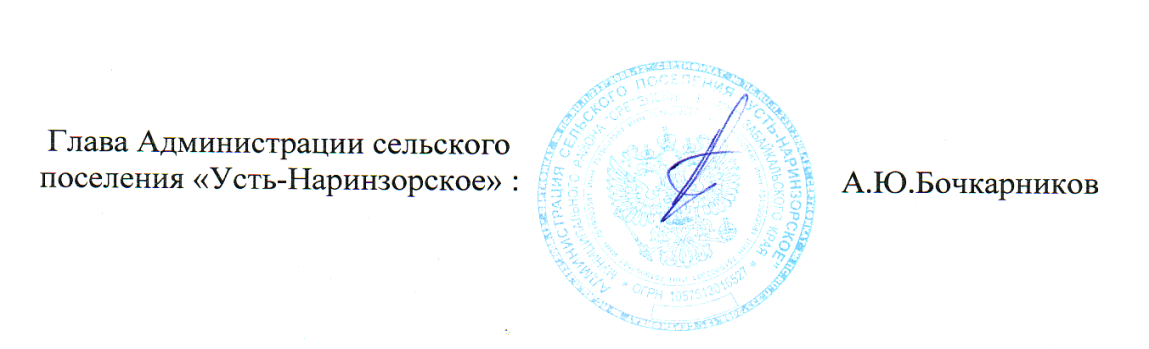 № п.пНаименование правообладателяНаименование объектаАдрес объектаПримечание1Муниципальное образование, Сретенский район1.Иное имущество:1.1. Недвижимое имущество:1.Жилой дом2.Жилой дом3.Жилой дом4.Жилой дом673542, Забайкальский край, Сретенский район, село Усть-Наринзор: ул. Колхозная д.10Ул. Колхозная д.14Ул. Заречная д.20Ул. Строителей д.12 кв.135кв.м 1960г54 кв.м 1960г42 кв.м 1961г42 кв.м 1962г1.2 Недвижимое имущество Администрации « Усть-Наринзорского» сельского поселения1.Здание/жилой дом/2.Водонапорная башня3.Водонапорная башня4.Скважина5.Здание «Пожарное депо»673542, Забайкальский край, Сретенский район, село Усть-Наринзор:Ул. Строителей д.4 кв.2Ул. Новая 16АУл. Центральная 4АУл. Клубная53,2 кв.м№ 0101010010,900 кв.м 1971г№ 010101002 0,900 кв.м 1968г№010101003 1981г№010101004 1979г2. Движимое имущество сельского поселения «Усть-Наринзорское»Грузовой фургон УАЗ 390902Грузовой фургон УАЗ 3909952003Г. № 015000012011Г. № 015000021.3 Автомобильные дороги общего пользования, мосты в границах населения пунктов сельского поселения « Усть-Наринзорское»С. Усть-Наринзор12кмМосты-51.Кладбище2.Кладбище3.КладбищеС. Усть-НаринзорС. ДелюнС. Кокертай1,1 га0,5 га0,4 гаСкотомогильник С. Усть-Наринзор1 гаПамятник в честь воинов-земляков, погибших в годы ВОВС. Усть-Наринзор ул. Клубная 12 А1